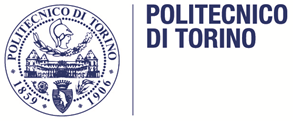 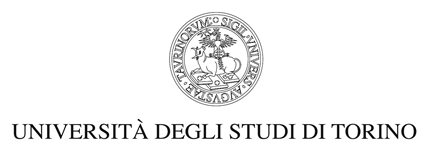 Allegato 2 – Elementi valutativiSpett.le Politecnico di TorinoC.so Duca degli Abruzzi, 2410129 – Torino1.	Caratteristiche tecniche e solidità economico-finanziaria dell’Impresa Descrivere le competenze e le esperienze specifiche nei tre anni precedenti la data di proposizione della domanda specificando:2.	Qualità e adeguatezza delle strutture, attrezzature, impianti e macchinariFornire l’elenco e la descrizione delle strutture e dotazioni strumentali e tecnologiche che l’Impresa si impegna a mettere a disposizione per l’avvio e l’implementazione delle attività relative al Centro di Competenza, indicandone il relativo valore economico.3.	Conferimenti monetari messi a disposizione del Centro di CompetenzaIndicare i conferimenti monetari annui che l’Impresa si impegna a mettere a disposizione all’atto della costituzione del partenariato pubblico-privato per la durata dei benefici ministeriali, superiori alla soglia minima del contributo richiesto al punto 5 lett. c) dell’Avviso:In relazione al possesso del rating di legalitàDichiaro:□ di essere iscritto con il punteggio di ___________ovvero □ di non essere iscritto nell’elenco di cui all’articolo 8 della delibera n. 24075 del 14 novembre 2012 dell’Autorità Garante Della Concorrenza e del Mercato.Luogo e data ______________________________TIMBRO E FIRMA_____________________________Si allega: fotocopia di un documento di identità del sottoscrittore, in corso di validitàAvviso per la selezione di imprese interessate alla costituzione di un Centro di Competenza ad alta specializzazione sui temi dell’Industria 4.0 nella forma del partenariato pubblico – privato. Rif. AvvisoCriterioUnità di Misura201520162017DescrizioneLett. c)Dimensione del fatturato complessivo dell’aziendaMilioni €Lett. a)Numero brevetti ovvero diritti di proprietà industriale inerenti alle tecnologie Industria 4.0#brevetti(es. nome e carattere brevetti)Lett. b)Percentuale fatturato aziendale derivante dallo sfruttamento di brevetti ovvero diritti di proprietà industriale inerenti alle tecnologie Industria 4.0%(es. indicazione del fatturato aziendale generato dallo sfruttamento dei brevetti in ambito 4.0)Lett. d)Numero di progetti di trasferimento tecnologico sviluppati con centri universitari e di ricerca nazionali e/o internazionali#progetti(breve descrizione progetti e degli enti coinvolti)Lett. f)Bandi di ricerca nazionali e/o europei inerenti alle tecnologie Industria 4.0#bandi; migliaia €(es. oggetto e valore economico dei bandi aggiudicati)Lett. e)Numero studenti formati in Academy aziendali con meccanismi di alternanza scuola-lavoro mediante collaborazioni con ITS o formati attraverso Master specialistici finanziati dall’impresa#studenti(es. descrizione dell’attività di formazione svolta)Rif. AvvisoCriterioCriterioCriterioLett. g)Quantità, qualità e rilevanza del personale delle imprese destinato al programma di attivitàIndicare le risorse umane che si intende destinare alle attività del Centro di Competenza, indicando il ruolo e la relativa esperienza curriculareQuantità, qualità e rilevanza del personale delle imprese destinato al programma di attivitàIndicare le risorse umane che si intende destinare alle attività del Centro di Competenza, indicando il ruolo e la relativa esperienza curriculareQuantità, qualità e rilevanza del personale delle imprese destinato al programma di attivitàIndicare le risorse umane che si intende destinare alle attività del Centro di Competenza, indicando il ruolo e la relativa esperienza curriculareQuantitàQualità (junior, senior..)Esperienza curriculareTipo di struttura o dotazione (strutture, dotazioni strumentali e tecnologiche)Descrizione delle strutture e dotazioniValore economico in € migliaiaValore in €